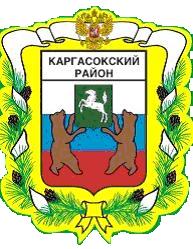 МУНИЦИПАЛЬНОЕ ОБРАЗОВАНИЕ «Каргасокский район»ТОМСКАЯ ОБЛАСТЬАДМИНИСТРАЦИЯ КАРГАСОКСКОГО РАЙОНАПОСТАНОВЛЕНИЕПОСТАНОВЛЕНИЕПОСТАНОВЛЕНИЕ23.08.2021с. Каргасок                № 207     О внесении изменений в постановление Администрации Каргасокского района от 05.08.2021 №191 «О предоставлении субсидий сельскохозяйственным товаропроизводителям Каргасокского района в части поддержки малых форм хозяйствования»В связи с технической ошибкойАдминистрация Каргасокского района постановляет:1. Внести следующие изменения в постановление Администрации Каргасокского района от 05.08.2021 №191 «Об утверждении положения «О предоставлении субсидий сельскохозяйственным товаропроизводителям Каргасокского района в части поддержки малых форм хозяйствования» (далее – Постановление №191):1) В Приложение 4 к Положению о предоставлении субсидий сельскохозяйственным товаропроизводителям Каргасокского района в части поддержки малых форм хозяйствования настоящего Постановления №191 слова «Заявление о предоставлении субсидии на развитие личных подсобных хозяйств» заменить словами «Заявление о предоставлении субсидии»;2) В Приложение 4 к Положению о предоставлении субсидий сельскохозяйственным товаропроизводителям Каргасокского района в части поддержки малых форм хозяйствования настоящего Постановления №191 первый столбец таблицы «» заменить на «»2. Настоящее постановление вступает в силу со дня его официального опубликования (обнародования) в порядке, предусмотренном Уставом муниципального образования «Каргасокский район».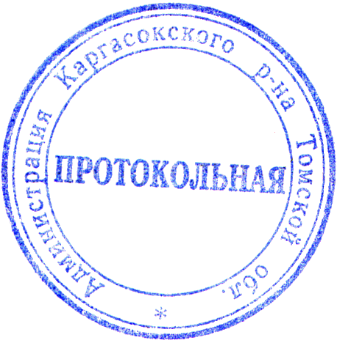 Глава Каргасокского района                                                                            А.П. АщеуловО.В. Протазова8 (38253) 2-34-83О внесении изменений в постановление Администрации Каргасокского района от 05.08.2021 №191 «О предоставлении субсидий сельскохозяйственным товаропроизводителям Каргасокского района в части поддержки малых форм хозяйствования»В связи с технической ошибкойАдминистрация Каргасокского района постановляет:1. Внести следующие изменения в постановление Администрации Каргасокского района от 05.08.2021 №191 «Об утверждении положения «О предоставлении субсидий сельскохозяйственным товаропроизводителям Каргасокского района в части поддержки малых форм хозяйствования» (далее – Постановление №191):1) В Приложение 4 к Положению о предоставлении субсидий сельскохозяйственным товаропроизводителям Каргасокского района в части поддержки малых форм хозяйствования настоящего Постановления №191 слова «Заявление о предоставлении субсидии на развитие личных подсобных хозяйств» заменить словами «Заявление о предоставлении субсидии»;2) В Приложение 4 к Положению о предоставлении субсидий сельскохозяйственным товаропроизводителям Каргасокского района в части поддержки малых форм хозяйствования настоящего Постановления №191 первый столбец таблицы «» заменить на «»2. Настоящее постановление вступает в силу со дня его официального опубликования (обнародования) в порядке, предусмотренном Уставом муниципального образования «Каргасокский район».Глава Каргасокского района                                                                            А.П. АщеуловО.В. Протазова8 (38253) 2-34-83